

 	นพ.พิทยา ไพบูลย์ศิริ นายแพทย์สาธารณสุขจังหวัดพระนครศรีอยุธยา กล่าวว่า เอดส์หรือโรคเอดส์
เป็นโรคที่เกิดจากเชื้อไวรัส ไปทำลายระบบภูมิคุ้มกันของร่างกายทำให้ร่างกายเสี่ยงต่อการติดเชื้อฉวยโอกาสได้ ซึ่งในวันที่ 1 กรกฎาคมทุกปี กระทรวงสาธารณสุขและภาคีเครือข่ายด้านเอดส์กำหนดให้เป็น “วันรณรงค์ตรวจเลือดหาเชื้อเอชไอวี (Voluntary Counselling and Testing Day : VCT Day)” เพื่อให้ประชาชน
เห็นถึงความสำคัญของการทราบสถานการณ์ติดเชื้อเอชไอวีของตนเอง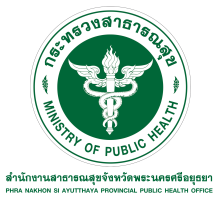  โรคเอดส์ เกิดจากการเชื้อไวรัสชนิดหนึ่งเมื่อเข้าสู่ร่างกายแล้วจะเข้าไปทำให้เม็ดเลือดขาว
ชนิด T lymphocyte ซึ่งเป็นเม็ดเลือดขาวที่ช่วยป้องกันการติดเชื้อโรคของร่างกายถูกทำลาย ซึ่งจะทำให้ร่างกายติดเชื้อได้ง่ายและรุนแรงขึ้น เชื้อไวรัสเอดส์นั้นสามารถติดต่อได้หลายวิธี ได้แก่ ติดต่อทางเพศสัมพันธ์
ที่ไม่ได้มีการป้องกันโดยใช้ถุงยางอนามัย  ซึ่งเป็นช่องทางหลักของการแพร่กระจายของโรค โดยเฉพาะ
การมีเพศสัมพันธ์ทางทวารหนักเสี่ยงต่อการติดเชื้อมากกว่าทางช่องคลอด, จากแม่ที่ติดเชื้อสู่ลูกขณะตั้งครรภ์หรือขณะให้นมบุตร ทารกที่เกิดจากแม่ที่ติดเชื้อจะมีโอกาสติดเชื้อด้วย ทั้งตอนขณะตั้งครรภ์ ตอนคลอด 
และตอนให้นมบุตร, ถูกเข็มฉีดยาที่มีเลือดของผู้ติดเชื้อปนเปื้อนอยู่  นอกจากนั้นช่องทางอื่นๆ เช่น การสัมผัสเลือดของผู้ติดเชื้อที่บริเวณแผลตามร่างกาย การกินอาหารที่ถูกเคี้ยวโดยผู้ติดเชื้อ และมีเลือดของผู้ติดเชื้อเจือปน  
อย่างไรก็ตามเชื้อ HIV ไม่สามารถติดต่อสู่คนจากทางอากาศและน้ำ เช่น โดยการจับมือหรือการสัมผัสภายนอก การดื่มน้ำแก้วเดียวกัน การใช้ถ้วยชามร่วมกัน การสัมผัสกับเหงื่อหรือน้ำตาของผู้ติดเชื้อ การว่ายน้ำ
ในสระเดียวกัน การใช้โถส้วมเดียวกัน หรือทางสัตว์พาหะ เช่น ยุงที่กัดผู้ติดเชื้อไปกัดผู้อื่นต่อก็ไม่สามารถ
ทำให้เกิดการติดเชื้อ HIV ได้เช่นกัน 	การป้องกันโรคเอดส์นั้นสามารถทำได้โดยการใช้ถุงยางอนามัยขณะมีเพศสัมพันธ์ ซึ่งเป็นการคุมกำเนิด
เพียงวิธีเดียวที่สามารถป้องกันโรคเอดส์และโรคติดต่อทางเพศสัมพันธ์อื่นๆ ได้ การคุมกำเนิดวิธีอื่น
นอกจากการใช้ถุงยางอนามัยไม่สามารถป้องกันการติดเชื้อได้, งดการใช้เข็มฉีดยาร่วมกันกับผู้อื่นโดยเฉพาะ
ในกลุ่มคนที่ติดยาเสพติดชนิดฉีดเข้าเส้น, การป้องกันการติดต่อจากแม่สู่ลูก ในปัจจุบันหญิงตั้งครรภ์ทุกคนจะต้องได้รับการตรวจหาเชื้อเอดส์ขณะฝากครรภ์ สำหรับสตรีที่ตรวจพบเชื้อเอดส์ขณะตั้งครรภ์
จะต้องได้รับยาต้านไวรัส และงดการเลี้ยงลูกด้วยนมแม่เพื่อช่วยลดโอกาสส่งต่อเชื้อจากแม่สู่ลูกได้			นพ.พิทยาฯ กล่าวต่อว่า “ประโยชน์ 6 ข้อที่ควรตรวจหาเชื้อเอชไอวี” คือ การตรวจหาเชื้อเอชไอวี
หากพบผลบวกจะทำให้ 1. สามารถเข้ารับการรักษาได้ทันที ไม่ต้องรอให้แสดงอาการ 2. ได้รับการรักษา 
จะทำให้มีสุขภาพที่แข็งแรง สามารถทำงานได้อย่างปกติ 3. สามารถวางแผนป้องกันคู่ของตนเองติดเชื้อ 
และชวนคู่ไปตรวจเลือดได้ 4. สามารถวางแผนป้องกันการติดเชื้อไปสู่ลูกได้ 5. สามารถป้องกันตนเอง
ไม่ให้ติดเชื้อเอชไอวีได้ 6. มีความรู้ความเข้าใจเกี่ยวกับเอชไอวี/เอดส์และการป้องกันตนเองได้อย่างถูกต้อง 		หากมีข้อสงสัยหรือมีความกังวลเรื่องเอชไอวี/เอดส์ สามารถโทรศัพท์เข้ามาขอรับบริการปรึกษาได้ที่ 1663 สายด่วนปรึกษาเอดส์ ทุกวัน ในเวลา 09.00 - 21.00 น.